UVODU skladu sa odredbama članka 37. Zakona o proračunu („Narodne novine“, broj 87/08.  136/12 i 15/15.), Pravilnika o proračunskim  klasifikacijama („Narodne novine“ broj 26/10 i 120/13, )  te Pravilnika o proračunskom računovodstvu i računskom planu („Narodne novine“ broj 124/14, 115/15, 87/16 i 3/18. ) izrađen je prijedlog Proračuna za 2020. godinu i projekcije Proračuna za razdoblje od 2019.-2021. godine.  Temeljem članka 39. Zakona o proračunu („Narodne novine“, broj 87/08, 136/12 i 15/15. predstavničko tijelo jedinice lokalne i područne (regionalne) samouprave obvezno je, na prijedlog izvršnog tijela, do kraja prosinca tekuće godine donijeti proračun za iduću proračunsku godinu i projekcije za sljedeće dvije godine. Uz proračun za narednu godinu donosi se i Odluka o izvršavanju proračuna za tu godinu. Proračunom se omogućava financiranje poslova, funkcija i programa gradskih upravnih tijela u cilju ostvarivanja javnih potreba i prava građana, koji se temeljem posebnih zakona i drugih propisa financiraju iz javnih prihoda, odnosno iz općinskog proračuna . Pri sastavljanju prijedloga proračuna obvezno je pridržavanje zakonom propisane metodologije koja propisuje sadržaj proračuna, programsko planiranje i proračunske klasifikacije. Zakon o proračunu propisuje trogodišnji proračunski okvir.  Zakon  također utvrđuje donošenje proračuna na manje detaljnoj razini ekonomske klasifikacije, odnosno razini podskupine (treća razina proračunskog plana), te donošenje projekcije na drugoj razini ekonomske klasifikacije. Metodologija za izradu proračuna jedinice lokalne i područne (regionalne) samouprave propisana je Zakonom o proračunu i pod zakonskim aktima kojima se regulira provedba Zakona, ponajprije Pravilnikom o proračunskim klasifikacijama i Pravilniku o proračunskom računovodstvu i računskom planu, te Zakonu o fiskalnoj odgovornosti, nadalje na procjeni ostvarenja prihoda i rashoda tijekom 2019. godine i procjeni prihoda prema podacima o ostvarenju proračuna Općine Lipovljani u prethodnim godinama.  Pravilnik o proračunskim klasifikacijama („Narodne novine“ broj 26/10. i 120/13.  ) propisuje vrste, sadržaj i primjenu proračunskih klasifikacija koje su obavezne za proračun, te se primjenjuje  u procesu planiranja za razdoblje 2020.-2022. godine. Pravilnikom se definira okvir kojim se iskazuje i sustavno prate prihodi i primici, te rashodi i izdaci po nositelju, cilju, namjeni, vrsti, lokaciji i izvoru financiranja. Također se propisuje i struktura brojčanih oznaka i naziva svake klasifikacije. Budući da Pravilnik o proračunskim klasifikacijama naglašava uspostavu organizacijske klasifikacije koja sadržava povezane i međusobno usklađene cjeline proračuna i proračunskih korisnika koje odgovarajućim materijalnim sredstvima ostvaruju postavljene ciljeve, pri planiranju proračuna za 2020. godinu svi proračunski korisnici našeg proračuna dobili su svoju oznake glave koja određuje pripadnost pojedinom upravnom odjelu koji ima status razdjela. Programska klasifikacija uspostavlja se definiranjem pojedinih programa, projekata i aktivnosti za jedan Jedinstveni upravni odjel i njihove proračunske korisnike. Na taj način prikazujemo sve rashode pojedinih projekata i aktivnosti kojima se ostvaruju ciljevi pojedinog programa, tako da se i u proračunu koji se donosi na trećoj razini ekonomske klasifikacije omogućuje uvid u sve aktivnosti i projekte pojedinog odjela. Vlastiti i namjenski prihodi i primici  proračunskih  korisnika planirani su u Proračunu , kao i rashodi i izdaci koji se financiraju iz tih prihoda. Ta obveza proizlazi iz članaka 16., 17. i 29. Zakona o proračunu. Iz navedenoga proizlazi obveza uključivanja svih prihoda i primitaka, rashoda izdataka proračunskih korisnika u proračun Općine Lipovljani , sukladno ekonomskoj, programskoj, funkcijskoj, organizacijskoj, lokacijskoj klasifikaciji te izvorima financiranja. Prijedlog Proračuna Općine Lipovljani za 2020. godinu temelji se na ranije usvojenoj projekciji, a na određena odstupanja u odnosu na projekciju utjecale su izmjene zakonskih okvira, te dinamika realizacije planiranih aktivnosti i projekata.  Prijedlog Proračuna sastavljen je sukladno zakonskim propisima, uvažavajući zakonsko namjensko i svrsishodno korištenje proračunskih sredstava u skladu s nadležnostima uz nastojanje da se u dobroj mjeri uvaže želje i prijeko potrebne potrebe mještana. Svi ti elementi vidljivi su u Proračunu preko predloženih programa, projekata i aktivnosti, a kojima se nastoji osigurati poboljšanje kvalitete življenja, te kvalitetniji i ravnomjerniji razvoj Općine.       Proračun se sastoji od općeg i posebnog dijela, te plana razvojnih programa.                         Opći dio proračuna sastoji se od Računa prihoda i rashoda i Računa financiranja/zaduživanja.Posebni dio Proračuna sastoji se od rashoda i izdataka raspoređenih po programima (aktivnostima i projektima) unutar razdjela/glava (definiranih u skladu s organizacijskom klasifikacijom) Proračuna i opisno su obrazloženi. Stoga su sve aktivnosti i projekti raspoređeni u odnosu na program odnosno funkciju. U Planu razvojnih programa iskazani su planirani rashodi vezani uz provođenje investicija i davanje kapitalnih pomoći i donacija koji su razrađeni po pojedinim programima, po godinama u kojima će rashodi teretiti proračune slijedećih godina te po izvorima financiranja. Proračun Općine Lipovljani  za 2020. godinu je konsolidiran, što znači da su svi rashodi  i prihodi proračunskih korisnika planirani u Proračunu Općine. Proračunski korisnici Općine Lipovljani su; Dječji vrtić Iskrica i Narodna knjižnica i čitaonica Lipovljani.  Prihodi  i primici, rashodi i izdaci proračunski korisnika izvršavaju se preko njihovih računa jer nije ustrojena Riznica.PRIHODI POSLOVANJA Ukupni prihodi i primici predlažu se za 2020.g. u iznosu od 19.863.653,0000kn  uključujući  planirani višak iz prethodne godine od 520.892,00 kn i tada bi sveukupno prihodi  iznosili  20.384.545,00kn.Općinski proračun se bazira na prihodima ; opći prihodi i primici, pomoći (tekuće i kapitalne),prihodi od imovine vlastiti prihodi proračuna, prihodi po posebnim propisima, prihodi od prodaje nefinancijske imovine, ostali prihodi od donacija te vlastitih prihoda Proračunskih korisnika. Prihodi od poreza i prireza se znatno ne mijenjaju u odnosu na 2019.g. sa napomenom kako se i u 2020.g.   nastavlja dotacija prihoda po Odluci Ministra financija o udjelu sredstava fiskalnog izravnanja poreza na dohodak. Glavna svrha dodjele dotacija je postizanje vodoravnog fiskalnog izravnanja kojim se želi pomoći siromašnim lokalnim jedinicama u financiranju javnih usluga. Dotacije se na temelju mjerenja fiskalne nejednakosti (koji uključuje izračunavanje fiskalnoga kapaciteta) izravno dodjeljuju lokalnim jedinicama s ispodprosječnim fiskalnim kapacitetom. Udio Proračuna općih prihoda i primitaka čini 31,29% ukupnog Proračuna.Prihodi od pomoći , Planira se Tekuća pomoć Grada Zagreba, Savjeta za nacionalne manjine, Sisačko moslavačke županije, Ministarstva kulture  za manifestaciju Lipovljanski susreti, Sredstva iz županijskog proračuna planiraju se za naknade za ogrjev po socijalnom programu , za rad predškolskog odgoja u Dječjem vrtiću Iskrica te za kazališnu predstavu ili radionicu za aktivnosti u Narodnoj knjižnici i čitaonici.  Tekuća pomoć se planira iz Ministarstva rada po potpisanom ugovoru za projekt „Zaželi i ostvari“Kapitalne pomoći iz državnog proračuna planiraju se; MUP-izgradnja nogostupa na području Općine Lipovljani-MGIPU-Rekonstrukcija ul.Augusta Šenoe, MRRFEU-Projekt ;Trg hrvatskih branitelja,Trg sv.Josipa. Kapitalne pomoći iz državnog proračuna-SDUOSZ -izgradnja nogostupa na području Općine LipovljaniPomoći iz državnog proračuna temeljem prijenosa EU sredstava-Rekonstrukcija Ul.kralja Tomislava- Projekt Dječji vrtić- Projekt Rekonstrukcija ulice i nogostupa -J.Kozarca M7 7.2.2.- (radi se o potraživanju za izvršen i plaćen projekt koji je na ocjenjivanju kod Agencije za plaćanje te se očekuje isplata krajem 2019.g. ili u 2020.g. za što nije potvrđen točan datum isplate za taj projekt. Kako je Općina projekt djelom platila iz svojih izvora od  prihoda od imovine tako će se tretirati u rashodovnoj strani Proračuna ) Kapitalne pomoći SMŽ- Rekonstrukcija centra OL-Trg hrvatskih branitelja 4.faza. Pomoći od izvanproračunskih korisnika -Društveni dom Kraljeva Velika-energetska obnova FZOEU, Kapitalne pomoći-FZOEU- Oprema za selektivno prikupljanje otpada.Prihodi od imovine, Naknade za ostale koncesije(plin) , Kamate na depozite po viđenju, Naknada za pridobivenu količinu nafte, Naknada za pridobivenu količinu plina, Prihodi od spomeničke rente, Prihodi od zakupa poljoprivrednog zemljišta (prihod je umanjen u odnosu na 2019.g. radi aneksa ugovora koji će biti sklopljeni u 2020.g. po kojima će se prihod od zakupa poljoprivrednog zemljišta znatno smanjiti) Prihodi po osnovi prava služnosti -el.komunikacije , Naknada za zadržavanje nezakonito izgrađenih građevinaVlastiti prihodi proračuna, Iznajmljivanje prostora i opreme (društveni domovi) Iznajmljivanje poslovnog prostora(Krivaj i Piljenice trgovine od Lonia d.d. Kutina)Prihod Naknade po posebnim propisima, Ostale naknade utvrđene gradskom/općinskom odlukom, Naknade za uporabu javnih općinskih površina Prihod od prodaje državnih biljega ,Komunalni doprinosi, Komunalne naknade, Doprinosi za šume/prihod od šumskog doprinosa se planira na temelju realizacije u 2019.g. zakonski (NN 98/19, Članak 69)  je povećan na 10%  (prodajna cijena proizvoda na panju) za potpomognuta područja sa dosadašnjih 5% što je rezultiralo većim priljevom. Prihod se koristi isključivo za gradnju i održavanje komunalne infrastrukture te je Općina dužna donijeti Program utroška sredstava šumskog doprinosa.   Vodni doprinos, Zatezne kamate iz obveznih odnosa i drugo.Prihodi od prodaje ili zamjene nefinancijske imovine- Ostali stambeni objekti- obročna otplata stanova na kojima postoji stanarsko pravo, prihod se planira u manjem iznosu jer je jedan od tri stana otplaćen.Ostali prihodi- Donacije od pravnih i fizičkih osoba za manifestacijeVlastiti i ostali prihodi proračunskih korisnika- Prihodi od pruženih usluga ,boravak djece u Dječjem vrtiću Iskrica , Članarine i zakasnine koje se ubiru u Narodnoj knjižnici i čitaonici Lipovljani, Donacije od pravnih osoba -Ina d.d. Zagreb- za Dječji vrtić Iskrica. Višak/manjak prihoda,  U Proračunu su obuhvaćeni i viškovi prihoda poslovanja od općih prihoda u iznosu od 510.392,00kn, te Višak prihoda poslovanja Dječjeg vrtića Iskrica procjenjuje se na 10.500,00kn, što će se Izmjenama i dopunama u 2020.g. promijeniti kada se zaključivanjem poslovne godine utvrdi stvarni rezultat.Primici danih neprofitnim organizacijama, građanima i kućanstvima- Povrat stipendije sukladno raskidu ugovora o stipendiranju.  Opći prihodi i primici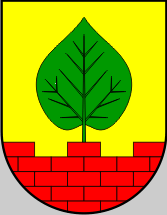 OPĆINA LIPOVLJANITrg hrvatskih branitelja 3, 44322 LipovljaniOBRAZLOŽENJE OPĆINSKOG PRORAČUNA ZA 2020.G.PLANBROJ KONTABROJ KONTA2020A. RAČUN PRIHODA I RASHODAA. RAČUN PRIHODA I RASHODA6Prihodi poslovanja19.852.218,007Prihodi od prodaje nefinancijske imovine2.835,003Rashodi poslovanja9.168.710,004Rashodi za nabavu nefinancijske imovine11.215.835,00RAZLIKA − MANJAKRAZLIKA − MANJAK-529.492,00B. RAČUN ZADUŽIVANJA / FINANCIRANJAB. RAČUN ZADUŽIVANJA / FINANCIRANJA8Primici od financijske imovine i zaduživanja8.600,00NETO ZADUŽIVANJE / FINANCIRANJENETO ZADUŽIVANJE / FINANCIRANJE8.600,00UKUPAN DONOS VIŠKA/MANJKA IZ PRETHODNIH GODINAUKUPAN DONOS VIŠKA/MANJKA IZ PRETHODNIH GODINA520.892,00DIO VIŠKA/MANJKA IZ PRETHODNIH GODINA KOJI ĆE SE POKRIT/RASPOREDITI U PLANIRANOM RAZDOBLJUDIO VIŠKA/MANJKA IZ PRETHODNIH GODINA KOJI ĆE SE POKRIT/RASPOREDITI U PLANIRANOM RAZDOBLJU0,00VIŠAK / MANJAK + NETO ZADUŽIVANJA / FINANCIRANJAVIŠAK / MANJAK + NETO ZADUŽIVANJA / FINANCIRANJA-520.892,00Porez i prirez na dohodak5.585.954,00Porez i prirez na dohodak od nesamostalnog rada i drugih samostalnih djelatnosti2.798.086,00Prihodi od poreza i prireza -fiskalno izravnanje2.400.000,00Prirez na porez na dohodak266.952,00Oslobađanje za komunalni doprinos13.507,00Porez i prirez na dohodak od nesamostalnog rada do propisani109.854,00Porez i prirez na dohodak od obrta i s obrtom izjednačenih d155.700,00Porez i prirez na dohodak od drugih samostalnih djelatnosti je se povremeno obavljaju50.300,00Porez i prirez na dohodak od imovine i imovinskih prava146.555,00Porez i prirez na dohodak po osnovi kamata na štednju45.000,00Povrat poreza i prireza na dohodak po godišnjoj prijavi- 400.000,00Porezi na imovinu109.970,00Porez na kuće za odmor1.210,00Porez na korištenje javnih površina8.760,00Porez na promet nekretnina100.000,00Porezi na robu i usluge64.141,00Porez na potrošnju alkoholnih i bezalkoholnih pića36.141,00Porez na tvrtku odnosno naziv tvrtke28.000,00Primici (povrati) glavnice zajmova danih neprofitnim organizacijama, građanima i kućanstvima8.600,00Povrat stipendije8.600,00Višak prihoda poslovanja510.392,00Pomoći7.978.117,00Tekuće pomoći proračunu iz drugih proračuna -grad Zagreb150.000,00Kapitalne pomoći iz državnog proračuna-MUP -izgradnja nogostupa na području Općine Lipovljani200.000,00Kapitalne pomoći - MRRFEU- modernizacija nerazvrstanih cesta200.000,00Kapitalne pomoći iz državnog proračuna-SDUOSZ -izgradnja nogostupa na području Općine Lipovljani400.000,00Kapitalne pomoći -MGIPU-rekonstrukcija Ul. Augusta Šenoe250.000,00Kapitalne pomoći MRRFEU-projekt ;Trg hrvatskih branitelja, Trg sv. Josipa500.000,00Kapitalne pomoći iz državnog proračuna ,nabavka knjiga u knjižnici20.000,00Kapitalne pomoći SMŽ- rekonstrukcija centra OL-trg hrvatskih branitelja 4.faza150.000,00Kapitalne pomoći  -Društveni dom Kraljeva velika-energetska obnova FZOEU500.000,00Kapitalne pomoći-FZOEU- oprema za selektivno prikupljanje otpada100.000,00Tekuće pomoći, Savjet za nacionalne manjine-Lipovljanski susreti30.000,00Tekuće pomoći ministarstvo kulture -manifestacija Lipovljanski susreti20.000,00Tekuće pomoći iz državnog proračuna-program „Zaželi i ostvari“730.759,00Tekuće pomoći  ministarstvo obrazovanja-transfer za Dječji vrtić Iskrica6.000,00Tekuće pomoći Ministarstvo kulture -Narodna knjižnica i čitaonica Lipovljani2.000,00Tekuće pomoći iz županijskog proračuna-za ogrjev23.750,00Tekuće pomoći SMŽ-manifestacija "Lipovljanski susreti"10.000,00Tekuće pomoći iz SMŽ ,transfer za Dječji vrtić Iskrica9.360,00Tekuće pomoći iz županijskog proračuna-za knjižnicu3.000,00Tekuće pomoći Izvanproračunskih korisnika HZZ- programi-javni radovi128.657,00Tekuće pomoći izvapror.k. ,HZZ, doprinosi za stručno osposobljavanje na 1 godinu17.000,00Tekuće pomoći izvanproračunskih korisnika za PK Dječji vrtić Iskrica6.420,00Kapitalne pomoći-EU-rekonstrukcija Ul. kralja Tomislava3.100.000,00Kapitalne pomoći EU- projekt Dječji vrtić300.000,00Kapitalne pomoći EU projekt rekonstrukcija ulice i nogostupa -J. Kozarca m7 7.2.2. potraživanja za izvršeni projekt 1.202.792,00Prihodi od imovine3.121.089,00Naknade za ostale koncesije8.572,00Naknada za pridobivenu količinu nafte i plina2.700.114,00Kamate na depozite po viđenju114,00Naknada za pridobivenu količinu nafte2.100.000,00Naknada za pridobivenu količinu plina600.000,00Prihod od spomeničke rente2.626,00Prihod od zakupa poljoprivrednog zemljišta350.000,00Prihodi po osnovi prava služnosti -el. komunikacije46.330,00Naknada za zadržavanje nezakonito izgrađenih građevina13.447,00Vlastiti prihodi proračuna47.786,00Prihodi od nefinancijske imovine47.786,00Iznajmljivanje prostora i opreme35.654,00Iznajmljivanje poslovnog prostora12.132,00Prihodi po posebnim propisima2.648.585,00Upravne i administrativne pristojbe12.485,00Ostale naknade utvrđene gradskom/općinskom odlukom11.656,00Prihod od prodaje državnih biljega829,00Naknade za uporabu javnih općinskih površina35.000,00Komunalni doprinos240.000,00Komunalna naknada466.000,00Doprinosi za šume1.888.000,00Vodni doprinos4.500,00Zatezne kamate iz obveznih odnosa i drugo2.600,00Ostali stambeni objekti2.835,00Donacije od pravnih i fizičkih osoba za manifestacije33.570,00Vlastiti i ostali prihodi proračunskih korisnika273.506,00Prihodi od pruženih usluga ,boravak djece u Dječjem vrtiću Iskrica 254.006,00Članarine i zakasnine, Narodna knjižnica i čitaonica4.000,00Višak prihoda poslovanja, Dječji vrtić Iskrica 10.500,00Donacije od pravnih osoba –INA d.d.-Dječji vrtić Iskrica5.000,00